Child & Parent Child Care AgreementMy World of Smiling Faces Child Care 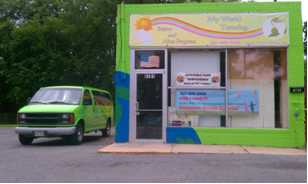 & Tutoring Center                                    4516 Maple Rd., Morningside& 6701 Suitland Rd., Suitland, Maryland. 20746                        	301-568-4516 / 301-806-3500 / 301-613-6413				topez1372@yahoo.comDate: Program Desired:                                                                                 Hours Needed:Client Signature _________________	Provider Signature________________License #16-138356Client Signature _________________	Witness Print/Signature_________________My World of Smiling Faces Child Care & Tutoring CenterTravel Permission' for Field TripsI,_______________________________ Grant permission for,_______________________________           (Parent's or Guardian's name) 			(Child's name)My World Of Smiling Faces Child Care Providers and Partners(Name of child care facility)To transport my child (ren),To and From the following events:I understand that it is my responsibility to update this form in the event that I no longer wish to authorize one or more of the above events.Signed:_____________________________________	Parent or Guardian signature Printed:_____________________________________ Date:_______________________Screed 111372.62008 		Page 1Child Application/ReleaseNo registration in valid unless this form is completed and signed.Child’s Name:_____________________________AGE:_______________ DOB:_______________Phones: Cell:___________________Home:___________________________Work:______________Address__________________________________________________________________________	Street, 		City, 		State, 	ZipEmail Address ____________________________________________________________________Name of Parent or Guardians ________________________________________________________Applicant's ReleaseI, • (_________________), hereby release and hold harmless My World Tutoring Center (MWTCC) and My Word of Smiling Faces Child Care (MWoSFCC),The Provider, Staff and Volunteers and any and all of their owners, contractors, or assigns from any and all liability for personal injury, death, or loss.  Which may arise during or consequent to travel to or from, or participation in any field trips, and agree not to make claims against MWoSFCC or MWTC with the respect to any such injury, death, damage, or loss. I understand, agree and acknowledge that MWTC or MWoSFCC will not be held liable for, or in any way responsible for forces of nature, including, but not limited to, weather, labor disruptions, war, terrorism, acts of government regulation, facility breakdowns, or any similar unforeseen event which may postpone or prevent my participation in any field trips or in the program as is. If any such unforeseen event prevents my partial or full attendance in the program, I understand, agree, and acknowledge that I will not be entitled to a refund. However, I will be entitled to attend the next session of the program. I also hereby allow my name, photographs or video images to be used in any present or future publications, broadcasts, or promotions by MWTC or MWoSFCC or its assigns, although not for any other purpose, for no compensation, and MWTC or MWoSFCC may edit and' process such for use, in whole or in part, in any medium, at its sole discretion.I acknowledge I have received a copy of, release application and I understand, and will abide by the terms and conditions" of the set contract and its policies of MWTC or MWoSFCC. I understand that all changes, amendments, updates, and additions, updates of any kind will be posted in the monthly memo or newsletter. Failure to read set memos or newsletters does not exempt you from your contract obligations or agreements.______ [Parent or Guardian initials]Screed 111372.62008To:	    Client Name:                     Client Address:Client Phone:Child(ren)s Name:                                                                       Age:                 D.O.B. ___/___/___Specifications of Your FamilyHow can I make your life easier?List here please.Special Needs:      and or    Allergies:__________________________________________________________________________________________________________________________________________________________________________________________________________________________________________________________________________________________________________________________________________________________________________________________________________________________________________________________________________________________________________________________________________________________________________________________________________________________________________________________________________________________________________Application, Registration and Contract fee $100.00 upon appointment For the Amount of $.00 dollars per week. Appointment Date and Time: Event Type: Grant PermissionDecline permissionComments*Door to door School pick-up and drop-off service*Field Trips*Nature walks*Neighborhood walks*Walks toNeighborhoodbusinesses*Drive to parks,businesses, museums,swimming,the zootheme parksSuggested Trips